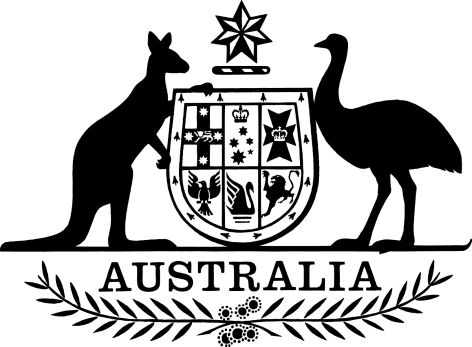 Migration (IMMI 17/060: Specification of Occupations—Subclass 457 Visa) Instrument 2017I, Peter Dutton, Minister for Immigration and Border Protection, make the following instrument.Dated	28 June 2017The Hon Peter Dutton MPMinister for Immigration and Border ProtectionContentsPart 1—Preliminary	11	Name	12	Commencement	13	Authority	14	Definitions	1Part 2—Specification of occupations	35	Specification of occupations	36	Medium and Long-term Strategic Skills List	37	Short-term Skilled Occupation List	98	Certain occupations not applicable to persons who are to work in certain positions	16Part 3—Transitional provisions	189	Application of this instrument	18Part 1—Preliminary1  Name	(1)	This instrument is the Migration (IMMI 17/060: Specification of Occupations—Subclass 457 Visa) Instrument 2017.	(2)	This instrument may be cited as IMMI 17/060.2  Commencement	(1)	Each provision of this instrument specified in column 1 of the table commences, or is taken to have commenced, in accordance with column 2 of the table. Any other statement in column 2 has effect according to its terms.Note:	This table relates only to the provisions of this instrument as originally made. It will not be amended to deal with any later amendments of this instrument.	(2)	Any information in column 3 of the table is not part of this instrument. Information may be inserted in this column, or information in it may be edited, in any published version of this instrument.3  Authority		This instrument is made under paragraph 2.72(10)(aa) of the Migration Regulations 1994.4  DefinitionsNote:	A number of expressions used in this instrument are defined in the Regulations, including the following:(a)	ANZSCO;(b)	AUD.		In this instrument:international trade obligation means an obligation of Australia under international law that relates to international trade, including such an obligation that arises under any agreement between Australia and another country, or other countries.limited service restaurant includes the following:	(a)	a fast food or takeaway food service;	(b)	a fast casual restaurant;	(c)	a drinking establishment that offers only a limited food service;	(d)	a limited service cafe, including a coffee shop or mall cafe;	(e)	a limited service pizza restaurant.Medium and Long-term Strategic Skills List means the table in section 6.nec is short for not elsewhere classified.Regulations means the Migration Regulations 1994.Short-term Skilled Occupation List means the table in section 7.university lecturer includes a research associate or research fellow in a university.Part 2—Specification of occupations5  Specification of occupations		For the purposes of paragraph 2.72(10)(aa) of the Regulations:	(a)	an occupation and its corresponding 6-digit code mentioned in the Medium and Long-term Strategic Skills List or the Short-term Skilled Occupation List is specified; and	(b)	the occupation is applicable to any person, subject to section 8 of this instrument.6  Medium and Long-term Strategic Skills List		The following table is the Medium and Long-term Strategic Skills List.7  Short-term Skilled Occupation List		The following table is the Short-term Skilled Occupation List.8  Certain occupations not applicable to persons who are to work in certain positions		For the purposes of paragraph 2.72(10)(aa) of the Regulations, an occupation is not applicable to a person if:	(a)	the occupation is mentioned in column 1 of an item of the Medium and Long-term Strategic Skills List or the Short-term Skilled Occupation List; and	(b)	column 3 (inapplicability conditions) of that item mentions one or more numbers; and	(c)	the item of the following table with that number, or an item of the following table with one of those numbers, applies to the position in which the person is to work.Part 3—Transitional provisions9  Application of this instrument		This instrument applies in relation to nominations of occupations:	(a)	made on or after 1 July 2017; or	(b)	made and not finally determined before 1 July 2017;regardless of whether, for a nomination in relation to an applicant for a visa, the application was made before, on or after 1 July 2017.Commencement informationCommencement informationCommencement informationColumn 1Column 2Column 3ProvisionsCommencementDate/Details1.  The whole of this instrument1 July 2017.1 July 2017Medium and Long-term Strategic Skills ListMedium and Long-term Strategic Skills ListMedium and Long-term Strategic Skills ListMedium and Long-term Strategic Skills ListMedium and Long-term Strategic Skills ListItemItemColumn 1OccupationColumn 2ANZSCO codeColumn 3Inapplicability conditions (see section 8)11chief executive or managing director111111522corporate general manager111211533construction project manager13311144engineering manager13321155child care centre manager13411166nursing clinical director13421277primary health organisation manager13421388welfare centre manager1342149faculty headfaculty head13441110chief information officerchief information officer1351111111environmental manager1399121212musician (instrumental)2112131313accountant (general)2211116, 19, 211414management accountant2211121515taxation accountant22111361616external auditor2212131717internal auditor2212141818actuary2241111919statistician2241132020economist2243112121land economist2245112222valuer2245122323architect2321112424landscape architect2321122525surveyor2322122626cartographer2322132727other spatial scientist2322142828chemical engineer2331112929materials engineer2331123030civil engineer2332113131geotechnical engineer2332123232quantity surveyor2332133333structural engineer2332143434transport engineer2332153535electrical engineer2333113636electronics engineer2334113737industrial engineer2335113838mechanical engineer2335123939production or plant engineer2335134040mining engineer (excluding petroleum)2336114141petroleum engineer2336124242aeronautical engineer2339114343agricultural engineer2339124444biomedical engineer2339134545engineering technologist2339144646environmental engineer2339154747naval architect2339164848engineering professionals (nec)2339994949agricultural consultant2341115050agricultural scientist2341125151forester2341135252chemist2342115353food technologist2342125454environmental consultant2343125555environmental research scientist2343135656environmental scientists (nec)2343995757geophysicist2344125858hydrogeologist2344135959life scientist (general)2345116060biochemist2345136161biotechnologist2345146262botanist2345156363marine biologist2345166464microbiologist2345176565zoologist2345186666life scientists (nec)2345996767medical laboratory scientist2346116868veterinarian2347116969conservator2349117070metallurgist2349127171meteorologist2349137272physicist2349147373natural and physical science professionals (nec)2349997474early childhood (pre-primary school) teacher2411117575secondary school teacher2414117676special needs teacher2415117777teacher of the hearing impaired2415127878teacher of the sight impaired2415137979special education teachers (nec)2415998080university lecturer24211118181medical diagnostic radiographer2512118282medical radiation therapist2512128383nuclear medicine technologist2512138484sonographer2512148585optometrist2514118686orthotist or prosthetist2519128787chiropractor2521118888osteopath2521128989occupational therapist2524119090physiotherapist2525119191podiatrist2526119292audiologist2527119393speech pathologist2527129494general practitioner2531119595specialist physician (general medicine)2533119696cardiologist2533129797clinical haematologist2533139898medical oncologist2533149999endocrinologist253315100100gastroenterologist253316101101intensive care specialist253317102102neurologist253318103103paediatrician253321104104renal medicine specialist253322105105rheumatologist253323106106thoracic medicine specialist253324107107specialist physicians (nec)253399108108psychiatrist253411109109surgeon (general)253511110110cardiothoracic surgeon253512111111neurosurgeon253513112112orthopaedic surgeon253514113113otorhinolaryngologist253515114114paediatric surgeon253516115115plastic and reconstructive surgeon253517116116urologist253518117117vascular surgeon253521118118dermatologist253911119119emergency medicine specialist253912120120obstetrician and gynaecologist253913121121ophthalmologist253914122122pathologist253915123123diagnostic and interventional radiologist253917124124radiation oncologist253918125125medical practitioners (nec)253999126126midwife254111127127nurse practitioner254411128128registered nurse (aged care)254412129129registered nurse (child and family health)254413130130registered nurse (community health)254414131131registered nurse (critical care and emergency)254415132132registered nurse (developmental disability)254416133133registered nurse (disability and rehabilitation)254417134134registered nurse (medical)254418135135registered nurse (medical practice)254421136136registered nurse (mental health)254422137137registered nurse (perioperative)254423138138registered nurse (surgical)254424139139registered nurse (paediatrics)254425140140registered nurses (nec)254499141141ICT business analyst261111142142systems analyst261112143143multimedia specialist261211144144analyst programmer261311145145developer programmer261312146146software engineer261313147147software and applications programmers (nec)261399148148ICT security specialist262112149149computer network and systems engineer263111150150telecommunications engineer263311151151telecommunications network engineer263312152152barrister271111153153solicitor271311154154clinical psychologist272311155155educational psychologist272312156156organisational psychologist272313157157psychologists (nec)272399158158social worker272511159159civil engineering draftsperson312211160160civil engineering technician312212161161electrical engineering draftsperson312311162162electrical engineering technician312312163163radio communications technician313211164164telecommunications field engineer313212165165telecommunications technical officer or technologist313214166166automotive electrician321111167167motor mechanic (general)321211168168diesel motor mechanic321212169169motorcycle mechanic321213170170small engine mechanic321214171171sheetmetal trades worker322211172172metal fabricator322311173173welder (first class)322313174174fitter (general)323211175175fitter and turner323212176176fitter-welder323213177177metal machinist (first class)323214178178locksmith323313179179panelbeater324111180180bricklayer331111181181stonemason331112182182carpenter and joiner331211183183carpenter331212184184joiner331213185185painting trades worker332211186186glazier333111187187fibrous plasterer333211188188solid plasterer333212189189wall and floor tiler333411190190plumber (general)334111191191airconditioning and mechanical services plumber334112192192drainer334113193193gasfitter334114194194roof plumber334115195195electrician (general)341111196196electrician (special class)341112197197lift mechanic341113198198airconditioning and refrigeration mechanic342111199199technical cable jointer342212200200electronic equipment trades worker342313201201electronic instrument trades worker (general)342314202202electronic instrument trades worker (special class)342315203203chef3513117, 8204204horse trainer361112205205cabinetmaker394111206206boat builder and repairer399111207207shipwright399112Short-term Skilled Occupation ListShort-term Skilled Occupation ListShort-term Skilled Occupation ListShort-term Skilled Occupation ListItemColumn 1OccupationColumn 2ANZSCO codeColumn 3Inapplicability conditions (see section 8)1aquaculture farmer1211119, 102cotton grower1212119, 103flower grower1212129, 104fruit or nut grower1212139, 105grain, oilseed or pasture grower (Aus) / field crop grower (NZ)1212149, 106grape grower1212159, 107mixed crop farmer1212169, 108sugar cane grower1212179, 109vegetable grower (Aus) / market gardener (NZ)1212219, 1010crop farmers (nec)1212999, 1011apiarist1213119, 1012beef cattle farmer1213129, 1013dairy cattle farmer1213139, 1014horse breeder1213169, 1015mixed livestock farmer1213179, 1016pig farmer1213189, 1017poultry farmer1213219, 1018sheep farmer1213229, 1019livestock farmers (nec)1213999, 1020mixed crop and livestock farmer1214119, 1021sales and marketing manager1311123, 11, 2022advertising manager13111323corporate services manager1321114, 20, 2224finance manager132211125human resource manager13231126research and development manager13251127manufacturer13341128production manager (forestry)1335111029production manager (manufacturing)13351230production manager (mining)13351331supply and distribution manager1336113, 11, 1932health and welfare services managers (nec)13429933school principal13431134education managers (nec)13449935ICT project manager135112136ICT managers (nec)13519937arts administrator or manager13991138laboratory manager13991339quality assurance manager13991440specialist managers (nec) except:(a) ambassador; or(b) archbishop; or(c) bishop13999941cafe or restaurant manager141111842hotel or motel manager141311943accommodation and hospitality managers (nec)14199944hair or beauty salon manager14211413, 2145post office manager1421151046fitness centre manager1491121047sports centre manager1491131048customer service manager1492122, 11, 1949conference and event organiser1493112, 1950transport company manager1494139, 19, 2151facilities manager1499131452dancer or choreographer21111253music director21121254music professionals (nec)21129955photographer21131156visual arts and crafts professionals (nec)21149957artistic director21211158book or script editor21221259director (film, television, radio or stage)21231260film and video editor21231461program director (television or radio)21231562stage manager21231663technical director21231764video producer21231865copywriter21241166newspaper or periodical editor21241267print journalist21241368technical writer21241569television journalist21241670journalists and other writers (nec)21249971company secretary22121172commodities trader22211173finance broker22211274insurance broker22211375financial brokers (nec)22219976financial market dealer22221177stockbroking dealer22221378financial dealers (nec)22229979financial investment adviser22231180financial investment manager22231281recruitment consultant2231122, 19, 2182ICT trainer22321183mathematician22411284gallery or museum curator22421285health information manager22421386records manager22421487librarian22461188management consultant22471119, 2189organisation and methods analyst22471290patents examiner22491491information and organisation professionals (nec)224999192advertising specialist225111193marketing specialist2251132, 11, 1994ICT account manager22521195ICT business development manager22521296ICT sales representative22521397public relations professional22531198technical sales representatives (nec) including education sales representatives2254992, 1599aeroplane pilot23111110100flying instructor23111310101helicopter pilot23111410102fashion designer232311103industrial designer232312104jewellery designer232313105graphic designer2324111106illustrator232412107web designer232414108interior designer232511109urban and regional planner232611110wine maker23421310111geologist234411112primary school teacher241213113middle school teacher (Aus) / intermediate school teacher (NZ)241311114education adviser249111115art teacher (private tuition)249211116dance teacher (private tuition)249212117music teacher (private tuition)249214118private tutors and teachers (nec)249299119teacher of English to speakers of other languages249311120dietitian251111121nutritionist251112122occupational health and safety adviser251312123orthoptist251412124hospital pharmacist251511125industrial pharmacist251512126retail pharmacist251513127health promotion officer251911128health diagnostic and promotion professionals (nec)251999129acupuncturist252211130naturopath252213131traditional Chinese medicine practitioner252214132complementary health therapists (nec)252299133dental specialist252311134dentist252312135resident medical officer253112136anaesthetist253211137nurse educator254211138nurse researcher254212139nurse manager254311140web developer2612121141software tester2613141142database administrator262111143systems administrator262113144network administrator263112145network analyst263113146ICT quality assurance engineer263211147ICT support engineer2632121148ICT systems test engineer2632131149ICT support and test engineers (nec)263299150judicial and other legal professionals (nec)271299151careers counsellor272111152drug and alcohol counsellor272112153family and marriage counsellor272113154rehabilitation counsellor272114155student counsellor272115156counsellors (nec)272199157interpreter272412158social professionals (nec)272499159recreation officer272612160welfare worker272613161agricultural technician31111110162anaesthetic technician311211163cardiac technician311212164medical laboratory technician311213165pharmacy technician311215166medical technicians (nec)311299167meat inspector311312168primary products inspectors (nec)31139910169chemistry technician311411170earth science technician311412171life science technician311413172science technicians (nec)311499173architectural draftsperson312111174building associate312112175building inspector312113176architectural, building and surveying technicians (nec)312199177mechanical engineering technician31251216178metallurgical or materials technician312912179mine deputy312913180hardware technician313111181ICT customer support officer313112182web administrator313113183ICT support technicians (nec)313199184farrier322113185aircraft maintenance engineer (avionics)323111186aircraft maintenance engineer (mechanical)323112187aircraft maintenance engineer (structures)323113188textile, clothing and footwear mechanic323215189metal fitters and machinists (nec)323299190precision instrument maker and repairer323314191watch and clock maker and repairer323316192toolmaker323412193vehicle body builder324211194vehicle trimmer324212195roof tiler333311196business machine mechanic342311197cabler (data and telecommunications)342411198telecommunications linesworker342413199baker35111117200pastrycook35111217201butcher or smallgoods maker351211202cook3514117, 8203dog handler or trainer361111204animal attendants and trainers (nec)36119918205veterinary nurse361311206florist362111207gardener (general)362211208arborist362212209landscape gardener362213210greenkeeper362311211hairdresser3911111212print finisher392111213printing machinist392311214dressmaker or tailor393213215upholsterer393311216furniture finisher394211217wood machinist394213218wood machinists and other wood trades workers (nec)394299219chemical plant operator399211220power generation plant operator399213221library technician399312222jeweller399411223camera operator (film, television or video)399512224make up artist399514225sound technician399516226performing arts technicians (nec)399599227signwriter399611228ambulance officer411111229intensive care ambulance paramedic411112230dental technician411213231diversional therapist411311232enrolled nurse411411233massage therapist41161112234community worker411711235disabilities services officer411712236family support worker411713237residential care officer411715238youth worker411716239diving instructor (open water)452311240gymnastics coach or instructor452312241horse riding coach or instructor452313242snowsport instructor452314243swimming coach or instructor452315244tennis coach452316245other sports coach or instructor452317246sports development officer452321247footballer452411248sportspersons (nec)452499249contract administrator5111111250program or project administrator511112251insurance loss adjuster599612252insurance agent611211253retail buyer63921111Positions for which occupation is inapplicablePositions for which occupation is inapplicableItemPosition1The position does not require a minimum of 2 years’ relevant work experience.2The position has a nominated base salary of less than AUD65,000.3(a) the position has a nominated base salary of less than AUD65,000; and(b) if the person is to be transferred to fill the position—the transfer is not an intra-corporate transfer to which an international trade obligation applies.4(a) the position has a nominated base salary of less than AUD80,000; and(b) if the person is to be transferred to fill the position—the transfer is not an intra-corporate transfer to which an international trade obligation applies.5(a) the position has a nominated base salary of less than AUD180,001; and(b) if the person is to be transferred to fill the position—the transfer is not an intra-corporate transfer to which an international trade obligation applies.6The position is a clerical, bookkeeper or accounting clerk position.7The position is involved in mass production in a factory setting.8The position is in a limited service restaurant.9The position predominantly involves responsibility for low-skilled tasks.Example 1:	Rostering, maintaining records, reception duties and allocating duties to 
		housekeepers, porters or doorpersons.Example 2:	Fruit picking or packing or feeding of livestock or animals.Example 3:	Truck driving.10The position is not located in regional Australia (within the meaning of subregulation 5.19(7) of the Regulations).11The position:(a) is based in a front-line retail setting; or(b) predominantly involves direct client transactional interaction on a regular basis.12The position:(a) is not a full-time position; or(b) is not based in a therapeutic setting; or(c) involves the provision of non-medical relaxation massage; or(d) is not in a retail setting.13The position predominantly involves hairdressing or beauty therapy related non-managerial tasks.14The position:(a) is not located in a commercial building or shopping centre environment; or(b) predominantly involves managing the provision of only one particular service to a facility or managing one particular relationship.Example:	Managing the cleaning contract for a facility but not other contracts relevant 
	to the facility.15The position:(a) is based in a front-line retail setting; or(b) is based in a call centre and does not require a significant technical knowledge of products; or(c) predominantly involves selling educational courses to individual students.16The position relates to mobile phone repairs.17The position relates to mass or standardised production (as opposed to specialist production), including the following:(a) a position based in a franchise or factory;(b) a position that:(i) involves full or partial production of food product for distribution to another location; or(ii) predominantly involves the use of pre-prepared food product from another location.18The position relates to animal husbandry, including caring for livestock on a farm.19The position is in a business that has an annual turnover of less than AUD1,000,000.20(a) the position is in a business that has an annual turnover of less than AUD1,000,000; and(b) if the person is to be transferred to fill the position—the transfer is not an intra-corporate transfer to which an international trade obligation applies.21The position is in a business that has fewer than 5 employees.22(a) the position is in a business that has fewer than 5 employees; and(b) if the person is to be transferred to fill the position—the transfer is not an intra-corporate transfer to which an international trade obligation applies.